«УТВЕРЖДАЮ»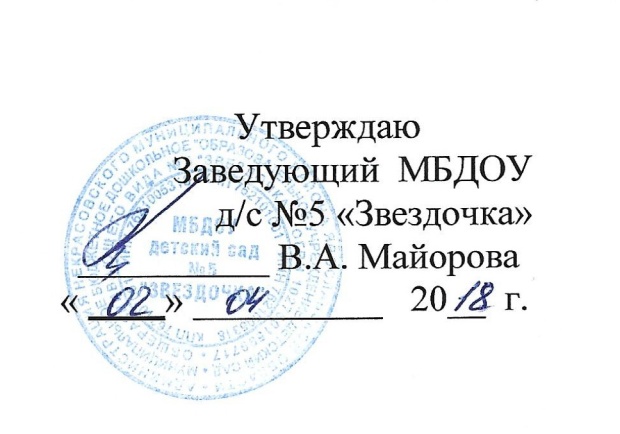 Заведующий МБДОУ
/с №5 «Звездочка»		В .А. Майорова«_02_» ___04____ 2018 г.ПОЛОЖЕНИЕ О РАБОТЕ С ПЕРСОНАЛЬНЫМИ ДАННЫМИ ВОСПИТАННИКОВ,
ИХ ЗАКОННЫХ ПРЕДСТАВИТЕЛЕЙмуниципального бюджетного дошкольного образовательного
учреждения детский сад №5 «Звёздочка»1. ОБЩИЕ ПОЛОЖЕНИЯ	Положение о защите персональных данных работников ДОУ разработано
в соответствии Настоящим Положением определяется с Конституцией Российской Федерации, Трудовым кодексом
РФ, Федеральным законом от 27.07.2006 №149-ФЗ «Об информации, информационных технологиях и о защите информации», Федеральным законом от 27.07.2006 №152-ФЗ «О персональных данных», иными нормативно-правовыми актами, действующими на территории РФ.порядок получения, обработки, хранения, передачи
и любого другого использования персональных данных воспитанников и их законных
представителей, а также ведения личного дела воспитанника в соответствии с
законодательством РФ.Законные представители воспитанников при поступлении последних в ДОУ должны быть ознакомлены под расписку с настоящим Положением.Настоящее Положение утверждается заведующим ДОУ и действует до принятия нового.Персональные данные воспитанников относятся к категории конфиденциальной информации.2. СБОР ПЕРСОНАЛЬНЫХ ДАННЫХ ВОСПИТАННИКОВ И ИХ ЗАКОННЫХ ПРЕДСТАВИТЕЛЕЙ2.1. К персональным данным воспитанников и их законных представителей относятся:сведения, содержащиеся в свидетельстве о рождении, паспорте или ином документе,
удостоверяющем личность;информация, содержащаяся в личном деле воспитанника;информация, содержащаяся в личном деле воспитанника, лишенного родительского
попечения;информация о состоянии здоровья;документ о месте проживания;иные сведения, необходимые для определения отношений воспитания.сведения о фамилии, имени, отчестве, дате рождения, месте жительства воспитанника;фамилии, имени, отчестве родителей (законных представителей) воспитанника.Иные персональные данные воспитанника, необходимые в связи с отношениями обучения и
воспитания, руководитель может получить только с согласия одного из родителей (законного
представителя). К таким данным относятся документы, содержащие сведения, необходимые для
предоставления воспитанникам гарантий и компенсаций, установленных действующим
законодательством:документы о составе семьи;документы о состоянии здоровья (сведения об инвалидности, о наличии хронических
заболеваний и т. п.);документы, подтверждающие право на дополнительные гарантии и компенсации по
определенным основаниям, предусмотренным законодательством (родители-инвалиды,
неполная семья, ребенок-сирота и т. п.).В случаях, когда руководитель может получить необходимые персональные данные
воспитанника только у третьего лица, он должен уведомить об этом одного из родителей
(законного представителя) заранее и получить от него письменное согласие.Администрация обязана сообщить одному из родителей (законному представителю) о
целях, способах и источниках получения персональных данных, а также о характере
подлежащих получению персональных данных и возможных последствиях отказа одного из
родителей (законного представителя) дать письменное согласие на их получение.Персональные данные воспитанника являются конфиденциальной информацией и не могут
быть использованы руководителем или любым иным лицом в личных целях.При определении объема и содержания персональных данных воспитанника руководитель
руководствуется Конституцией Российской Федерации, федеральными законами и настоящим
Положением.3. ХРАНЕНИЕ, ОБРАБОТКА И ПЕРЕДАЧА ПЕРСОНАЛЬНЫХ ДАННЫХ
ВОСПИТАННИКОВ И ИХ ЗАКОННЫХ ПРЕДСТАВИТЕЛЕЙОбработка персональных данных воспитанников и их законных представителей
осуществляется для обеспечения соблюдения законов и иных нормативных правовых актов в
целях воспитания и обучения обучающегося, обеспечения его личной безопасности, контроля
качества образования, пользования льготами, предусмотренными законодательством
Российской Федерации и локальными актами ДОУ.Право доступа к персональным данным воспитанников и их законных представителей
имеют:работники управления образованием (при наличии соответствующих полномочий,
установленных приказом управления образования;руководитель ДОУ;	главный бухгалтер ДОУ;бухгалтерстарший воспитатель;воспитатели (к персональным данным воспитанников и родителей (законных представителей)
своей группы);медсестра ДОУ;Руководитель ДОУ может передавать персональные данные воспитанников и их законных
представителей третьим лицам, только если это необходимо в целях предупреждения угрозы
жизни и здоровья воспитанников, а также в случаях, установленных федеральными законами.Руководитель:принимает или оформляет вновь личные дела воспитанников и вносит в него необходимые данные;предоставляет свободный доступ родителям (законным представителям) к персональным
данным воспитанников на основании письменного заявления;к заявлению прилагается:родителем: копия документа, удостоверяющего личность;законным представителем: копия удостоверения опекуна
(попечителя);свидетельство о рождении ребёнкане имеет право получать информацию о воспитаннике родитель, лишенный или ограниченный в родительских правах на основании вступившего в законную силу постановления суда.Главный бухгалтер:имеет право доступа к персональным данным воспитанника в случае, когда исполнение им своих трудовых обязанностей или трудовых обязанностей работников бухгалтерии по
отношению к воспитаннику (предоставление льгот, установленных законодательством) зависит от знания персональных данных воспитанника.При передаче персональных данных воспитанника руководитель, делопроизводитель,
медсестра, главный бухгалтер, бухгалтер, старший воспитатель, воспитатели обязаны:предупредить лиц, получающих данную информацию, о том, что эти данные могут быть
использованы лишь в целях, для которых они сообщены;потребовать от этих лиц письменное подтверждение соблюдения этого условия.Иные права, обязанности, действия работников, в трудовые обязанности которых входит
обработка персональных данных воспитанников, определяются трудовыми договорами,
должностными инструкциями и приказом по ДОУ.ОБЯЗАННОСТИ РАБОТНИКОВ АДМИНИСТРАЦИИ, ИМЕЮЩИХ ДОСТУП К
ПЕРСОНАЛЬНЫМ ДАННЫМ ВОСПИТАННИКОВ И ИХ ЗАКОННЫХ
ПРЕДСТАВИТЕЛЕЙРаботники администрации, имеющие доступ к персональным данным воспитанников и их
законных представителей, обязаны:не сообщать персональные данные воспитанника третьей стороне без письменного согласия одного из родителей (законного представителя), кроме случаев, когда в соответствии с федеральными законами такого согласия не требуется;использовать персональные данные воспитанников, полученные только с письменного
согласия одного из родителей (законного представителя);обеспечить защиту персональных данных воспитанника от их неправомерного использования или утраты, в порядке, установленном законодательством Российской Федерации;ознакомить родителя (родителей) или законного представителя с настоящим Положением и их правами и обязанностями в области защиты персональных данных, под роспись;соблюдать требование конфиденциальности персональных данных воспитанников;исключать или исправлять по письменному требованию одного из родителей (законного
представителя) воспитанника его недостоверные или неполные персональные данные, а также данные, обработанные с нарушением требований законодательства;ограничивать персональные данные воспитанника при передаче уполномоченным работникам правоохранительных органов или работникам управления образованием только той информацией, которая необходима для выполнения указанными лицами их функций;запрашивать информацию о состоянии здоровья воспитанника только у родителей (законных представителей);обеспечить воспитаннику или одному из его родителей (законному представителю)
свободный доступ к персональным данным воспитанника, включая право на получение копий любой записи, содержащей его персональные данные;предоставить по требованию одного из родителей (законного представителя) воспитанника полную информацию о его персональных данных и обработке этих данных.Лица, имеющие доступ к персональным данным воспитанника, не вправе:получать и обрабатывать персональные данные воспитанников и их законных представителях о его религиозных и иных убеждениях, семейной и личной жизни;предоставлять персональные данные воспитанника в коммерческих целях.ПРАВА И ОБЯЗАННОСТИ ВОСПИТАННИКОВ И ИХ ЗАКОННЫХ
ПРЕДСТАВИТЕЛЕЙ5.1.   В целях обеспечения защиты персональных данных, хранящихся у администрации,
воспитанники и их законные представители имеют право на:требование об исключении или исправлении неверных или неполных персональных данных, а также данных, обработанных с нарушением требований законодательства. При отказе администрации исключить или исправить персональные данные воспитанника родитель (законный представитель) имеет право заявить в письменной форме администрации о своем несогласии с соответствующим обоснованием такого несогласия. Персональные данные оценочного характера законный представитель имеет право дополнить заявлением, выражающим его собственную точку зрения;требование об извещении администрацией всех лиц, которым ранее были сообщены неверные или неполные персональные данные воспитанника, обо всех произведенных в них исключениях, исправлениях или дополнениях;обжалование в суд любых неправомерных действий или бездействия администрации при
обработке и защите персональных данных воспитанника;возмещение убытков и/или компенсацию морального вреда в судебном порядке.5.2.   Родитель (законный представитель) обязан сообщать администрации сведения, которые
могут повлиять на принимаемые администрацией решения в отношении воспитанника.ХРАНЕНИЕ ПЕРСОНАЛЬНЫХ ДАННЫХ ВОСПИТАННИКОВ И ИХ
ЗАКОННЫХ ПРЕДСТАВИТЕЛЕЙПерсональные данные должны храниться в сейфе на бумажных и электронных носителях с
ограниченным доступом:документы, поступившие от родителя (законного представителя);сведения о воспитаннике, поступившие от третьих лиц с письменного согласия родителя
(законного представителя);иная информация, которая касается отношений обучения и воспитания воспитанникаОТВЕТСТВЕННОСТЬ ЗА РАЗГЛАШЕНИЕ ИНФОРМАЦИИ, СВЯЗАНОЙ С ПЕРСОНАЛЬНЫМИ ДАННЫМИ ВОСПИТАННИКОВ И ИХ ЗАКОННЫХ ПРЕДСТАВИТЕЛЕЙЛица, виновные в нарушении норм, регулирующих получение, обработку и защиту
персональных данных воспитанников, привлекаются к дисциплинарной и материальной
ответственности, а также привлекаются к гражданско-правовой, административной и уголовной
ответственности в порядке, установленном федеральными законами.